					Образовни профил: ФАРМАЦЕУТСКИ ТЕХНИЧАР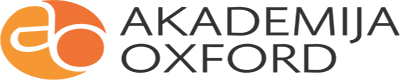 Ovaj dokument je preuzet sa oficijalnog sajta Ministarstva ProsveteПРВИ РАЗРЕДПРВИ РАЗРЕДПРВИ РАЗРЕДДРУГИ РАЗРЕДДРУГИ РАЗРЕДДРУГИ РАЗРЕДДРУГИ РАЗРЕДДРУГИ РАЗРЕДТРЕЋИ РАЗРЕДТРЕЋИ РАЗРЕДТРЕЋИ РАЗРЕДТРЕЋИ РАЗРЕДТРЕЋИ РАЗРЕДТРЕЋИ РАЗРЕДЧЕТВРТИ РАЗРЕДЧЕТВРТИ РАЗРЕДЧЕТВРТИ РАЗРЕДЧЕТВРТИ РАЗРЕДЧЕТВРТИ РАЗРЕДЧЕТВРТИ РАЗРЕДЧЕТВРТИ РАЗРЕДУКУПНОУКУПНОУКУПНОУКУПНОРазредно часовнаРазредно часовнаРазредно часовнаРазредно часовнаРазредно часовнаРазредно часовнаРазредно часовнаРазредно часовнаРазредно часовнаРазредно часовнаРазредно часовнаРазредно часовнаРазредно часовнаРазредно часовнаРазредно часовнаРазредно часовнаРазредно часовнаРазредно часовнаРазредно часовнаРазредно часовнаРазредно часовнаРазредно часовнаРазредно часовнаРазредно часовнаРазредно часовнаБ. СТРУЧНИ ПРЕДМЕТИБ. СТРУЧНИ ПРЕДМЕТИнаставанаставанаставаНаставаублокугод.наставанаставаНаставаублокугод.наставанаставаНаставаублокугод.наставанаставаНаставаублокугод.наставанаставаНаставаублокугод.(теорија, вежбе, практична настава)(теорија, вежбе, практична настава)НЕДЕЉНОНЕДЕЉНОГОДИШЊЕГОДИШЊЕНаставаублокугод.НЕДЕЉНОНЕДЕЉНОНЕДЕЉНОГОДИШЊЕГОДИШЊЕГОДИШЊЕНаставаублокугод.НЕДЕЉНОНЕДЕЉНОНЕДЕЉНОГОДИШЊЕГОДИШЊЕНаставаублокугод.НЕДЕЉНОНЕДЕЉНОНЕДЕЉНОГОДИШЊЕГОДИШЊЕНаставаублокугод.НЕДЕЉНОНЕДЕЉНОГОДИШЊЕГОДИШЊЕГОДИШЊЕНаставаублокугод.(теорија, вежбе, практична настава)(теорија, вежбе, практична настава)НЕДЕЉНОНЕДЕЉНОГОДИШЊЕГОДИШЊЕНЕДЕЉНОНЕДЕЉНОНЕДЕЉНОГОДИШЊЕГОДИШЊЕГОДИШЊЕНЕДЕЉНОНЕДЕЉНОНЕДЕЉНОГОДИШЊЕГОДИШЊЕНЕДЕЉНОНЕДЕЉНОНЕДЕЉНОГОДИШЊЕГОДИШЊЕНЕДЕЉНОНЕДЕЉНОГОДИШЊЕГОДИШЊЕГОДИШЊЕТВТВТВВТТВТВВТВТВВТВТВТТВ1.Анатомија и физиологија311131112.Латински језик2742703.Патологија2702704.Психологија2702705.Медицинска биохемија22707041406.Хигијена са здравственим2742746.васпитањем2742747.Аналитичка хемија2270702270708.Здравствена заштита са27030270308.првом помоћи27030270309.Ботаника27027010.Микробиологија са27027010.епидемиологијом27027011.Фармацеутска технологија21703530237010560236090606720023015012.Фармакогнозија217035216030421306513.Фармацеутска хемија217035216030421306514.Фармакологија39039015.Увод у козмотологију26026016.Санитарна хемија26060260Укупно Б:72591234201056010735024560135390150120120441314191419500240Укупно Б:7725925915155255255256017175955956018185405401205757191919191919240Укупно А + Б:3021110742931015101510560257875245602758101501201201131538103810574240Укупно А + Б:323211841184323211201120112060323211201120603232960960120128128438443844384240Укупно часова:32321184118432321180118032321180118032321080108012812846244624